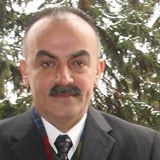 Khaled Zedan, PhDAssistant ProfessorFinance and Banking Department, Faculty of Economics and Social StudiesAn-Najah National University, Nablus, Palestine Email: kl_zedan@najah.eduTel: +970599752527PROFILEI am career academic with a research interest in ‘Banking Risk Management’. I am looking to secure a teaching role aligned to the research area, most likely in the broader discipline of finance.ACADEMIC BACKGROUNDDoctor of Philosophy (PhD), Finance, Czech University of Life Sciences Prague, Faculty of Economics and Management, Czech Republic. 2014     Thesis title: ‘Impact of Credit Risk Policies on Profitability of Commercial Banking Sector in Palestine’Master of Business Administration (MBA), An-Najah National University, Nablus-Palestine. 2009          Bachelor’s Degree of Accounting (BA), An-Najah National University, Nablus-Palestine. 1988                  PROFESSIONAL EXPERIENCE2016- present: Head of Finance and Banking Department, Faculty of Economics and Social Studies, An-Najah National University, Nablus, Palestine.2014- 2016: Assistant Professor, full time, Finance and Banking Department, Faculty of Economics and Social Studies, An-Najah National University, Nablus, Palestine. 2011- 2014: Full‐time PhD student, Czech University of Life Sciences Prague, Faculty of Economics and Management.2010- 2011: Lecturer, full time, Finance and Banking Department, Faculty of Economics and Social Studies, An-Najah National University, Nablus, Palestine. 2009-2010: Lecturer, part time, Finance and Banking Department, Faculty of Economics and Social Studies, An-Najah National University, Nablus, Palestine.2008- 2009: Lecturer, part time, Finance Department,, Kadoori University, Tulkarm, Palestine.1989- 2009: Purchasing Manager, Haden Food Co. Cleveland-Ohio, USA.COURSES TAUGHT Financial ManagementBank Credit ManagementFinancial Institutions ManagementInternational Banks operationsIntroduction to FinanceFinancial Institutions and MarketsPublic RelationsPUBLICATIONSConflict of Interest in Governance Rating Processes, European Journal of Business and Economics, Prague, Czech Republic. Volume 6, 2012.The Utilizing of Financial Analysis in credit Decision in Palestinian Commercial Banks, Journal of Money, Investment and Banking, Issue 24, 2012, UK.Factors Affecting the Usage Level of Financial Analysis by Credit Officers in the Credit Decision in Libyan Commercial Banks, International Journal of Business and Social Science Volume. 3 No. 10 [Special Issue – May 2012], USA.Determinants of Nonperforming Loans in the Commercial Banks Operate in Palestine, European Journal of Economics, Finance and Administrative Sciences, Issue 63, February, 2014, UK.The Problems that Encounter Palestinian Olive Oil Marketing, Modern Applied Science; Vol. 9, No. 1, 2015, CAN.How Corporate Governance Affect Bank Profitability? Evidence from Palestine, European Journal of Economics, Finance and Administrative Sciences, Issue 85, 2016, UK. Palestinian Banks Analysis Using CAMEL Model,  International Journal of Economics and Financial Issues;  Issue 1, Vol 7, 2017, Turkey.	